ГУ РК «Детский дом № 1 для детей-сирот и детей, оставшихся без попечения родителей» г. СыктывкараПЕДАГОГИЧЕСКИЙ ПРОЕКТ ПО ДЕКОРАТИВНО – ПРИКЛАДНОМУ ИСКУССТВУ «Роспись изделия (толстовки) акриловыми красками в стиле мезенской росписи»Возрастная категория (14-16 лет)Рассыхаева Лариса Валентиновна,высшая квалификационная категория, воспитатель ГУРК «Детский дом №1» г. Сыктывкара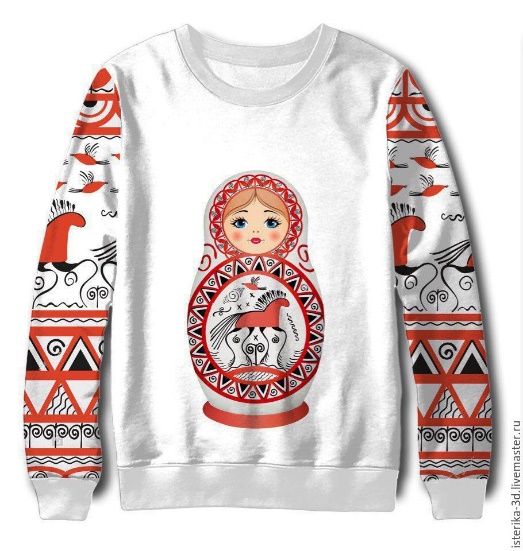 Сыктывкар, 2023г.         Вид проекта: долгосрочный (5 месяцев).Сроки: сентябрь 2023 – январь 2024.Тип проекта: исследовательско - творческий.Участники проекта: воспитанники 14-16 лет, воспитатель.Актуальность проектаВ рамках участия в международном XIX фестивале «Рождественская мечта» Благотворительного фонда МИССИЯ воспитанники выполняли творческое задание «Мезенская роспись» – оформление изделия (толстовки) элементами мезенской росписи в технике росписи по ткани акриловыми красками. Участие подростков в проекте, поможет максимально обогатить и обобщить  их знания и представления о русской северной Мезенской росписи. Способствует становлению национального самосознания, ощущения принадлежности к культуре русского народа, воспитывает познавательный интерес к культуре русского народа, чувство восхищения результатами творчества  русских народных умельцев.Изобразительная деятельность, сама по себе, увлекательная деятельность, которая удивляет и восхищает, доставляет  много  радости, которая создает положительный настрой на жизнь и положительно влияет на эмоционально-волевую сферу. Она даёт возможность думать, пробовать, искать, экспериментировать и главное -  самовыражаться.  Освоение техники декоративно – прикладного творчества  роспись по ткани –  это толчок к развитию  художественного вкуса, творческих  способностей,  воображения, наблюдательности, зрительного  восприятия, памяти, образного и ассоциативного мышления. А ещё это возможность проявлять самостоятельность, инициативу, выражать свою индивидуальность и творческую активность.Создавая изображение, подросток приобретает различные знания: уточнятся и углубятся его представления о технике росписи по ткани, об особенностях мезенской росписи. В процессе работы он учится осознанно использовать изобразительные навыки и умения.Таким образом, участие в данном проекте актуально и благоприятно скажется на развитии творческих способностей и становлении национального самосознания.Цели проекта:Стилизовать текстильное изделие в стиле мезенской росписи, выполняя в технике росписи по ткани акриловыми красками.          Задачи: формировать познавательный интерес к русской народной культуре через ознакомление с мезенской росписью  и организацию художественно - продуктивной  и творческой деятельности посредством овладения техникой росписи по ткани акриловыми красками;  развитие творческого потенциала,  проявление самостоятельности, инициативы,  индивидуальности и творческой активности, развитие интереса детей к  русскому народному декоративно – прикладному  искусству,  как к одному  из видов изобразительного  искусства;формировать у детей интерес к эстетической стороне окружающей действительности;расширять представления о культуре и традициях русского народа;развивать взаимосвязь эстетического и художественного восприятия в творческой деятельности детей;совершенствовать у детей основные приёмы техники росписи по ткани;        Задачи, которые должны быть решены в процессе выполнения творческого задания.Подобрать и изучить литературу, информационные источники по мезенской росписи и технике росписи по ткани акриловыми красками.Написать исследовательскую работу на тему «Мезенская роспись»Разработать и выполнить эскиз росписи толстовкиПо эскизу расписать изделие Защитить изделие на международном фестивале «Рождественская мечта» Благотворительного фонда МИССИЯ.Описание проекта: стратегия и механизм достижения поставленных целей и задач:Механизмом достижения поставленных целей и задач является совместная проектная и исследовательская деятельность всех участников проекта. Планируемые результаты проектаУ воспитанников наблюдается положительна динамика в формировании национального самосознания; они способны проявлять инициативу и самостоятельность  в разных видах деятельности; активно взаимодействуют; проявляют  индивидуальность  и творческую активность; наблюдается положительная динамика в развитии технических навыков и творческих способностей в процессе росписи по ткани, умеют презентабельно представить свое изделие.  Воспитанники хорошо знают особенности мезенской росписи и технологию росписи по ткани акриловыми красками.1 этап – Подготовительный.                  Определение проблемы и цели проекта. Составление плана деятельности. Подбор методической  литературы, изучение интернет ресурсов на данную тему.Цель: Изучение Мезенской росписи, изучение техники росписи по ткани акриловыми красками.2 этап – ОсновнойИсследовательская работа «Мезенская роспись».Создание эскиза мезенской росписи толстовкиРоспись толстовки акриловыми красками в стиле мезенской росписи 3 этап - Итоговый Защита проекта на международном фестивале «Рождественская мечта» Благотворительного фонда МИССИЯ в Белоруссии.      Вывод: В рамках фестиваля “Рождественская мечта” мы представили результат творческого задания “Мезенская роспись” толстовку оформленную в стиле мезенской росписи.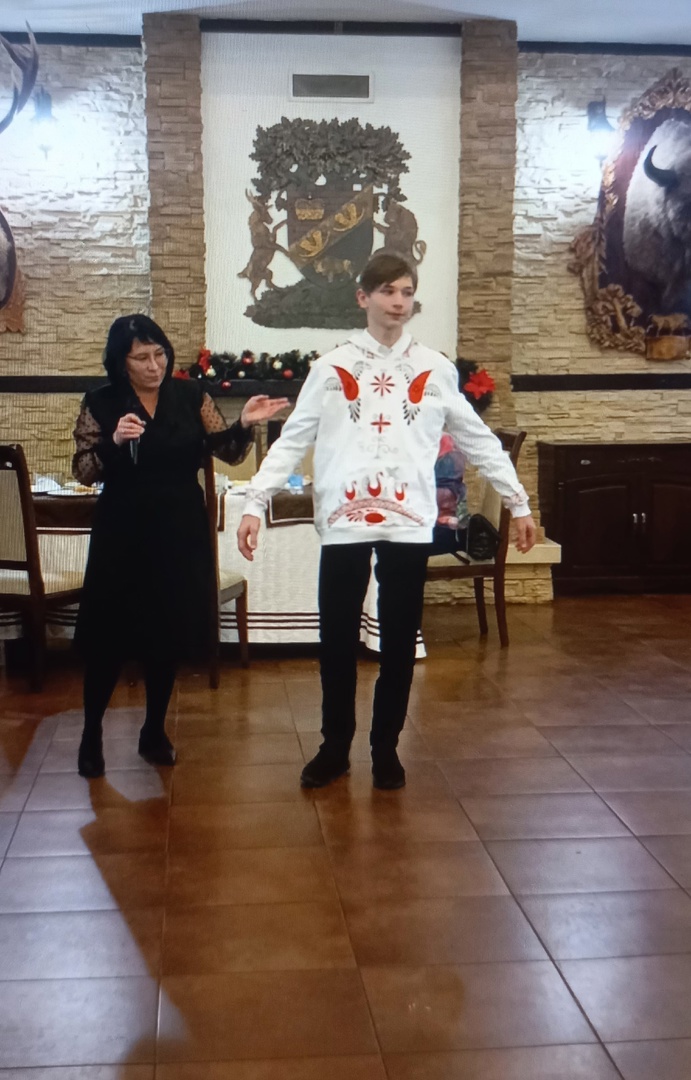     Использованная литература:  Гильман Р.А. «Художественная роспись тканей», Москва, «Владос», 2005г. История возникновения печатания на ткани (набойки).Доржиев Лубсан «Бурятский орнамент в творчестве» Журавлёва И.Д.  учеб. - метод, пособие, Ткани. Обработка. Уход. Окраска. Аппликация. Батик.-    М.: Изд-во Эксмо, 2005.- 176с.Козлова Т.В. Моделирование и художественное оформление женской и детской одежды    учеб. - метод, пособие, Москва  1990 г.     Статья из журналаНаталья Кубрик, журнал «Идеи вашего дома» №3 (16) март 1999,   статья «Роспись по ткани»ПриложениеГосударственное  учреждение Республики Коми «Детский дом №1 для детей-сирот и детей, оставшихся без попечения родителей» г. Сыктывкара.«Бать-мамтÖм  да бать-мам  дÖзьÖртÖг кольÖм  челядьлы 1 №-а челядь керка» Сыктывкарын Коми Республикаса   канму учреждение.г.Сыктывкар, пгт.Краснозатонский167904  ул. Ломоносова, д.49тел/факс (8212) 23-62-52 e-mail:dd1@minobr.rkomi.ruИсследовательская работа«Мезенская роспись»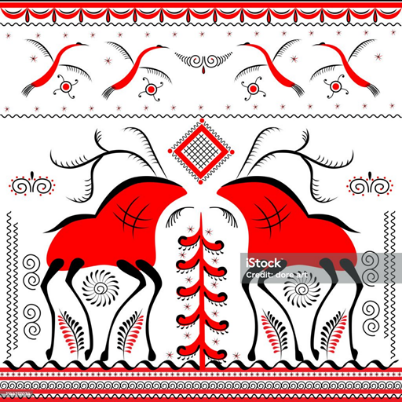 Авторы работы:  Власов СтепанРуководитель:Рассыхаева Лариса Валентиновна, воспитательСыктывкар, 2023Содержание:Раздел	                                                                                                                           СтраницаВведение	                                                                                                                                    3I.	Из истории мезенской росписи	                                                                                        3II.	Символика  мезенской росписи. III.	Мезенская роспись в Коми крае. Символ коня в представлениях удорских коми.	49IV.	Практическая часть	                                                                                                          11Информационные источники	                                                                                                  17 ВведениеПроисхождение мезенской росписи до сих пор остается загадкой. Одни исследователи сравнивают ее с росписью Коми Республики, другие считают, что она взяла начало от древнегреческих изображений. Исследователь росписи В.С. Воронов, например, сказал о ней: «Это орнамент, сохранивший в своих элементах глубочайшие пережитки архаики древнегреческих стилей, густым кружевом покрывает поверхности деревянных предметов». Очень проблематично установить это в наше время, ведь с тех пор, как Мезенская роспись появилась, минула, возможно, не одна сотня лет. Известно о ней стало с 1904 года, но, разумеется, зародилась роспись намного раньше.  Необычность росписи, графичность, примитивно-условная трактовка образов коней и птиц побуждают исследователей искать истоки мезенской росписи в искусстве соседних северных народов и в наскальных рисунках. В.С. Воронов, изучая стили народных росписей по дереву в разных областях России, выделил мезенскую как «таинственную и любопытную», указав на ее связи с древними греческими стилями.I.	Из истории мезенской росписиПорой в искусстве встречаются удивительные явления. Эффект красочного многоцветия достигается при помощи скупой, даже аскетичной палитры. Всего два цвета – красный и чёрный. А создают они яркий, причудливый и загадочный мир. Такими предстают произведения в стиле мезенской росписи. Это старинный промысел, у которого немало загадок.Вереницы коней и оленей – они мчатся из далёких эпох в будущее. Но что за тайны несут с собой – это многие исследователи пытаются разгадать. А вопросов по-прежнему больше, чем ответов. Наверное, однозначных трактовок здесь и нет. Могут ли таковые быть – очень непростая дилемма. Композиции похожи на наскальную живопись. Ещё можно уловить сходство с рисунками на античных вазах. Возможно, имело место взаимное проникновение культурных традиций.Между тундрой и тайгойРодиной этого самобытного промысла считается село Палащелье, что расположено на берегу реки Мезень. Поэтому встречается и другое название росписи – палащельская. 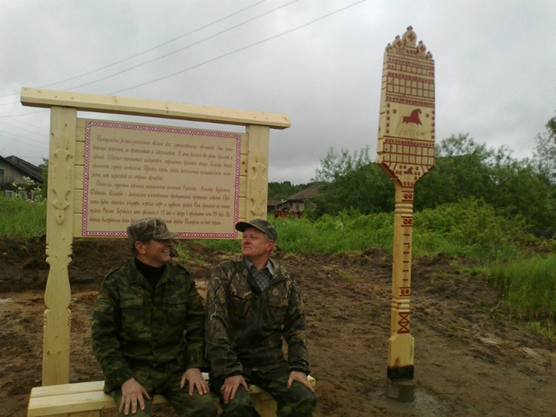 Суровая природа словно отпечаталась в рисунках. Граница тайги и тундры как будто нарисована на символичных картинах. А река Мезень, что протекает между Северной Двиной и Печорой, захлестнула своими холодными волнами живописные композиции.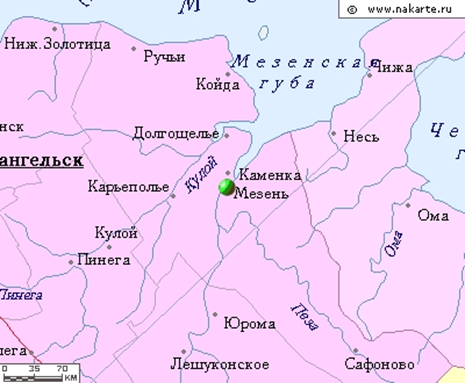 Однако древние изделия промысла не сохранились. В рукописных книгах встречаются рисунки с мотивами мезенской росписи. А самый ранний образец предмета быта – расписная прялка – относится к 1815 году. Первое же упоминание о такой росписи зафиксировано в документах 1906 года. Любопытно, что на изделиях часто указывалось имя мастера, что для крестьянского искусства – большая редкость. В 20-е годы XX века наступает угасание промысла. Возрождение началось в 60-е годы. Во многом это заслуга потомков старых мастеров. В Архангельске, на предприятии «Беломорские узоры» налажен выпуск сувенирной продукции с мезенской росписью. Другим центром стал Северодвинск. На предприятии «Декор Севера» сохраняются и развиваются традиции разнообразных промыслов, в том числе мезенской росписи.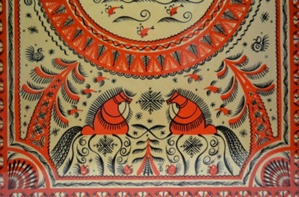 Главными персонажами мезенского декора стали лошади и олени. Они рисовались в двух традиционных цветах палащельской росписи — красном и черном. Черный цвет получали из смеси сажи с раствором лиственничной смолы. Красный — из найденной на берегу глины, а позже из сурика. Орнамент наносился на негрунтованную древесину перьями глухаря, тетерева, деревянной палочкой либо кистью из человеческих волос. Для появления ярко-желтого оттенка изделие покрывалось олифой, а для мягкости пропитывалось льняным маслом.В узор старинных изделий художники вкладывали целый рассказ, а для близких оставляли послание или пожелание. Чаще всего мастера покрывали узорами прялки (главный предмет для росписи), короба, хлебницы и продавали их в ближайших селениях на прибрежьях рек Пинега, Печора и Двина. Для мезенских прялок выбирались подходящие деревья, корневую часть которых можно было приспособить под днище. Поэтому прялка получила местные названия «корневуха» или «прялица-кокорица». 1820 годом датирован самый старинный экземпляр мезенской прялки в рукописях собрания Пушкинского Дома.В наши дни мезенская роспись широко используется в Северодвинске, Архангельске,  Республике Коми, а также по всей России.II.	 Символика мезенской росписи.Композиции часто разделены узорчатыми полосами на три части. Верхняя олицетворяет небо, средняя – землю, а в самом низу – подземный либо подводный мир. Такое деление мироздания исследователи связывают с шаманскими традициями северных народов. Есть и другие, более таинственные поверья. Например, разные ярусы могут символизировать связь между мирами живых и мёртвых.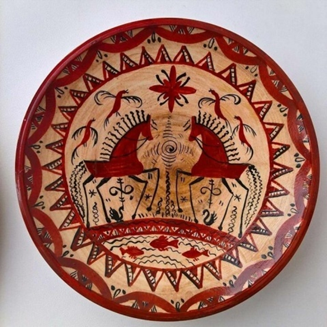 Конь – традиционный солнечный символ. Он олицетворяет утреннюю зарю. Очень часто на композициях мчатся целые вереницы коней. А рядом нередко можно увидеть утку. Это – не просто птица: она вечером уносит солнце под воду, откуда ему предстоит подняться на рассвете.Олень – также один из ключевых образов мезенской росписи. Как и конь, он связан с солнцем. Рога оленя ассоциировались с Древом Жизни, а сам он был посредником между мирами. Олень – символ благородства, возрождения. В славянских поверьях он провожал души умерших в потусторонний мир. Это – приобщение к новой реальности, обретение мудрости и чистоты помыслов.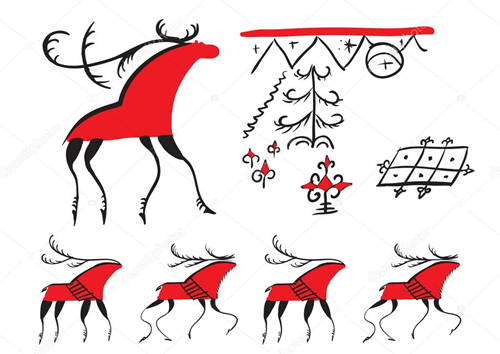 На композициях встречаются разнообразные графические знаки. Всё пронизано глубокой символикой – каждый штрих имеет значение. Прямые линии и квадраты олицетворяют земную, а иногда и небесную твердь. Что конкретно они означают – можно понять по расположению. Вверху – небо, в среднем ярусе – земля. Очень часто присутствуют и символы воды – волнистые линии. Косые же – это дождь: он соединяет небесную сферу с земной.По рисункам часто разбросаны спирали. Символика у этого знака невероятно многообразна. В нём, как в пружине, сокрыта особая энергия. Это и галактики, и движение солнца по небосводу, и зимняя метель, и водоворот. А ещё – развитие, осознание важных истин и переход на следующий виток жизни.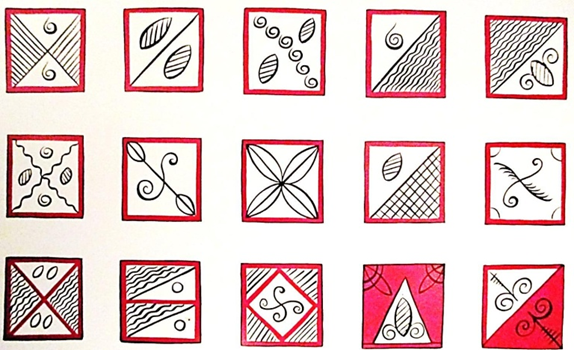 Рисунки пронизаны стихией огня. Это подчёркивают сами цвета – красный и чёрный. Как будто языки пламени танцуют вокруг обгоревших дров костра. Картины наполнены огненным темпераментом, но при этом сдержаны. Что-то удерживает это буйство и не даёт разыграться неудержимой страсти. Часто встречаются кресты – у этого знака есть многообразные графические варианты. Они символически отображают солнце и тепло.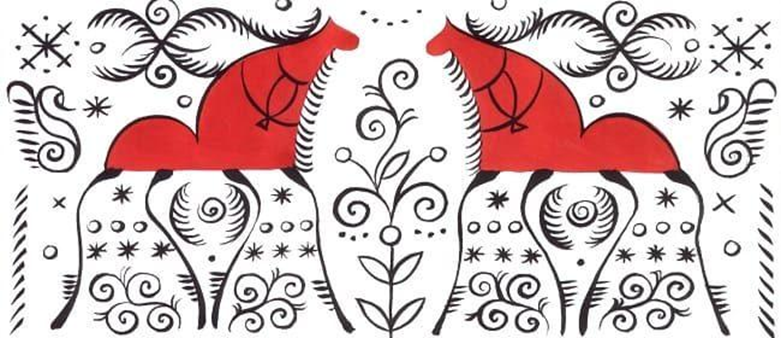 Мезенская роспись – она как нарисованное стихотворение с причудливым ритмом и своеобразной рифмой. Это и живописные композиции, и таинственные письмена, в которых зашифрованы загадочные послания минувших эпох. Каждое произведение – как лист удивительной книги.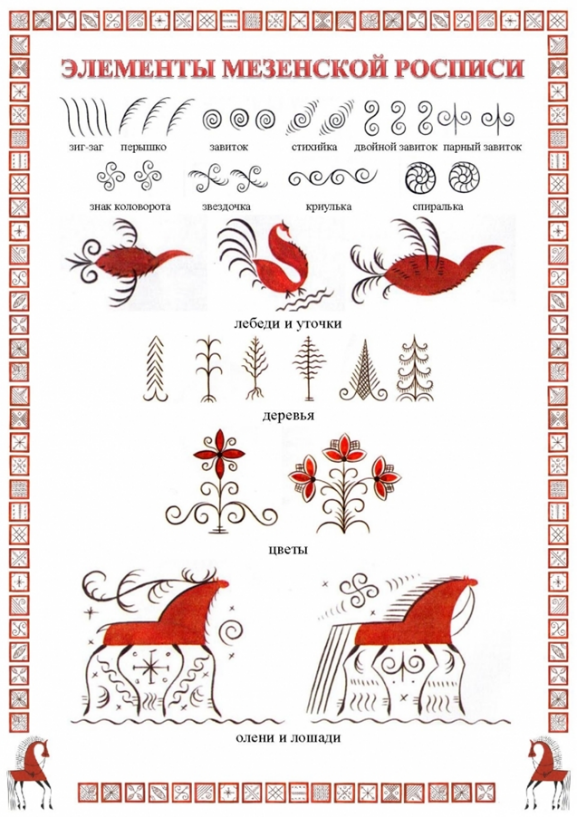  Земля. Прямая линия может означать и небесную, и земную твердь, но пусть вас не смущает эта двузначность. По расположению в композиции (верх — низ) вы всегда сможете правильно определить их значение. Во многих мифах о создании мира первый человек был сотворен из праха земного, грязи, глины. Материнство и защита, символ плодородия и хлеба насущного — вот что такое земля для человека. Графически земля часто изображается квадратом.Вода. Не менее интересно небесное оформление. Небесные воды хранятся в нависших облаках или проливаются на землю косыми дождями, причем дожди могут быть с ветром, с градом. Орнаменты в косой полосе более всего отражают такие картины природных явлений.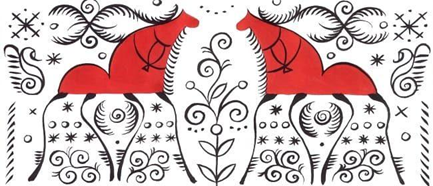          Волнистые линии водной стихии во множестве присутствуют в мезенских орнаментах. Они непременно сопровождают все прямые линии орнаментов, а также являются постоянными атрибутами водоплавающих птиц.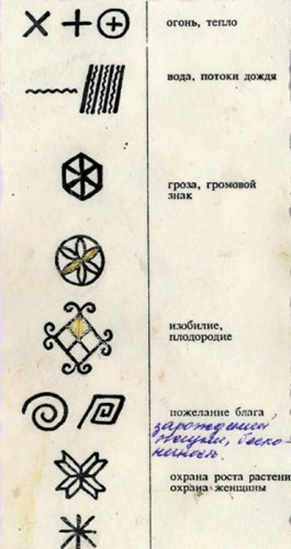 Ветер, воздух. Многочисленные короткие штрихи во множестве разбросанные в мезенской росписи по орнаментам или рядом с главными персонажами — скорее всего означают воздух, ветер — один из первооэлементов природы. Поэтический образ ожившего духа, чье воздействие можно увидеть и услышать, но который сам остается невидимым. Ветер, воздух и дыхание тесно связаны в мистическом символизме. Бытие начинается с Духа Божия. Он как ветер носился над бездной прежде сотворения мира.Кроме духовного аспекта этого символа, конкретные ветры часто трактуются как неистовые и непредсказуемые силы. Считалось, что демоны летают на яростных ветрах, несущих зло и болезни. Как и любая другая стихия, ветер может нести разрушение, но он также необходим людям как могучая творческая сила. Недаром мезенские мастера любят изображать обузданные стихии. Штрихи ветра у них часто "нанизаны” на скрещенные прямые линии, что очень походит на ветряную мельницу. 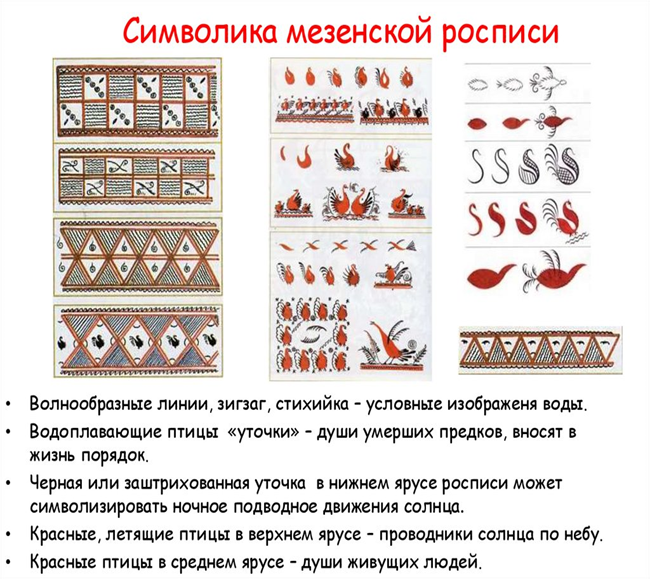          Огонь. Божественная энергия, очищение, откровение, преображение, вдохновение, честолюбие, искушение, страсть, — сильный и активный элемент, символизирующий как созидательные, так и разрушительные силы. Древние считали огонь живым существом, которое питается, растет, умирает, а затем вновь рождается — признаки, позволяющие предположить, что огонь — земное воплощение солнца, поэтому он во многом разделил солнечную символику. В изобразительном плане все, что стремится к кругу, напоминает нам солнце, огонь. Как полагает академик Б. Рыбаков, мотив спирали возник в мифологии земледельческих племен как символическое движение солнечного светила по небесному своду. В мезенской росписи спирали разбросаны повсюду: они заключены в рамки многочисленных орнаментов и в изобилии вьются вокруг небесных коней и оленей.Спираль сама по себе несет и другие символические значения. Спиральные формы встречаются в природе очень часто, начиная от галактик и до водоворотов и смерчей, от раковин моллюсков и до рисунков на человеческих пальцах. В искусстве спираль — один из самых распространенных декоративных узоров. Многозначность символов в спиральных узорах велика, а применение их скорее непроизвольное, чем осознанное. Сжатая спиральная пружина — символ скрытой силы, клубок энергии. Спираль, сочетающая в себе форму круга и импульс движения, также является символом времени, циклических ритмов сезонов года. Двойные спирали символизируют равновесие противоположностей, гармонию (как даосский знак "инь-ян”). Противоположные силы, наглядно присутствующие в водоворотах, смерчах и языках пламени, напоминают о восходящей, нисходящей или вращающейся энергии ("коловорот”), которая управляет Космосом. Восходящая спираль — мужской знак, нисходящая — женский, что делает двойную спираль еще и символом плодовитости и деторождения.Особенности мезенской росписи:•	Техника считается самобытной благодаря наличию особых черт:•	Использование черного и красного цвета в орнаменте, пробелы между которыми после обработки становятся золотыми.•	Стилизованные, несколько схематичные изображение живых существ.•	На большинство предметов мастера наносили большое количество дробных геометрических узо•	Символика мезенской росписи предполагает на одном предмете быта рассказ целой истории, предания. Часто ремесленники делились на изделиях своими мыслями и посланиями потомкам и родственникам, шифруя их незамысловатыми узорами.III.	 Мезенская роспись в Коми крае. Символ коня в представлениях удорских коми.Стиль Мезенской росписи по своему интерпретировался у вымских и ижемских коми. На Выми «подражательная» роспись бытовала в селах Кони, Луги и Отлы. На Печоре и Ижме в – в селах Ижма, Мохча, Няшабож, Кольчиюр и в деревне Васильевка. Мезенская роспись оформилась в самостоятельное напрвление к сне6редине XIX века на основе взаимовливания коми и северо-русских традиций в народном изобразительном искусстве. Местные мастера расписывали прялки желтой, черной и красной красками в графической технике геометризированными растительными и зооморфными орнаментальными мотивами.  При этом на прялках сохранялась общая многочастная композиция, характерная для мезенской росписи, однако, значительно упрощался орнамент, который наносился в более грубой технике.Ярким и самобытным проявлением народного прикладного искусства является мезенская роспись. Происхождение ее до сих пор остается загадкой. Необычность росписи, графичность, примитивно-условная трактовка образов коней и птиц побуждают исследователей искать истоки мезенской росписи в искусстве соседних северных народов и в наскальных рисунках (петроглифах).Для мезенской росписи характерны контурные, графические фигуры живописных, фигуры птиц с ярко выраженными S-образным контуром.Характерной особенностью росписи является многоярусность. Почти на каждой мезенской прялке выделяются три яруса, причем, в нижнем и среднем главными фигурами представляются кони (олени), в верхнем – птицы.По всей вероятности, выделенные ярусы соответствуют трем мирам – подземному, наземному и небесному. Представления о трех мирах широко бытовало у мезенских коми, как и у многих других народов.Возможен и другой подсчет изображаемых на прялках ярусов. Если принять во внимание геометрические ряды, разделяющие рассмотренные выше ярусы, то получится семиярусное деление прялки. Число 7, так же, как и 3, характерно для представлений о вертикальном делении мира. Прялки всегда связаны с семейной жизнью, а следовательно – с продолжением жизни, с судьбой. Неспроста, прялка была непременным подарком жениха невесте. Нить, которую пряла женщина в дальнейшем на этой прялке, так же символизировала жизнь, судьбу.Отдельно остановимся на конях, часто изображаемых на прялках и других предметах, где используется мезенская роспись. На мезенских прялках, окрашенные одна - в черный, другая - в красный цвет, лошади, нередко, следуют друг за другом. Олицетворяя при этом, по всей видимости, загробный и сущие миры. О том, что кони эти неземного происхождения, свидетельствуют многочисленные солярные знаки, помещенные над гривами, между ног и под ногами животных. Большинство коней имеет в росписи красно-оранжевую окраску. Туловища черных коней покрывались нередко сплошным решетчатым узором, подчеркивающим их необычное происхождение. Противоестественно – длинные и тонкие ноги лошадей завершались на концах изображением перьев.Нередко кони изображались не следующими друг за другом, а противостоящими друг другу. Иногда на вздыбленных лошадях нарисованы борющиеся друг с другом всадники.На верхней стороне мезенских прялок узор более устойчив, чем на внутренней. В средней ее части почти всегда изображены два ряда бегущих друг за другом лошадей или оленей. Обычно узор строится таким образом, что один из рядов состоит целиком из фигур лошадей, другой – из фигур оленей. Нередко оба ряда заполнены однородными фигурами коней, реже – оленей. В каждом ряду мастер помещал три или четыре фигуры животных, так, что всего в обоих рядах помещалось соответственно 6 или 8 фигур. Изображения животных довольно однообразны. Красно-оранжевые силуэты коней и оленей образуются из трех частей: прямоугольного туловища, длинной вытянутой шеи и морды. Грива, четыре длинные ноги и хвост дорисовывались черными тонкими штрихами. Вокруг коней и оленей размещались многочисленные солярные знаки и птицы, указывающие на неземное происхождение животных. В верхнем и нижнем ярусах лицевой стороны прялок помещались изображения птиц, символизировавших верхний и нижний миры. Ярусы – миры разделялись горизонтальными полосами, заполненными геометрическим, рапортным (повторяющимся) узором. Несмотря на то, что геометрические узоры составляются из одноименных и даже однообразных элементов, на каждой прялке такой узор выглядит необычным, оригинальным. Мастера сочетали элементы геометрического орнамента по-разному. Все эти геометрические ряды рисовались мастерами на одинаковом уровне на лицевой и тыльной стороне прялок. Таким образом, прялка воспринималась как нечто объемное и округлое, как древо жизни.Прялку и изображения на ней можно рассматривать как “мировое дерево”. Мировое дерево произрастает из нижнего мира сквозь средний и верхний, солнечный, небесный мир.В мезенских прялках видим коней, оленей, птицу на вершине дерева, трехчастное деление самого дерева. Зигзагообразный орнамент на горизонтальных геометрических рядах на прялках – это, возможно, змеи, обвивающие древо. Спираль, как и зигзаг можно рассмотреть как змею. Таким образом, и этот элемент мифологии в стилизованном виде присутствует в мезенской росписи.Основные образы мезенских прялок – птицы, кони, олени входят в круг народного фольклора, встречаются в различных календарных и семейных обрядах.Из материалов, полученных в ходе этнографической экспедиции в Удорский район на р. Мезень, мною отобраны те, которые касаются образа коня, так часто встречающегося в мезенской росписи. Образ коня архаичен, он связан с культом этого животного, особо почитаемого в народе. Изображение коня служило своеобразным оберегом. Неспроста многие старые дома на Удоре украшены коньками на крыше. Конек, вырезанный на охлупне – массивном бревне, венчающем крышу дома, как бы символизирует древо жизни и оберегает покой живущих. Изображение конька сильно стилизовано, иногда схематично, как это мы увидели в д. Малая Пысса. И реалистичные, красивые, совсем как настоящие в селе Пучкома по Вашке.Конь – атрибут божественный, он обязательно присутствует в мифологии, сказках, преданиях. Божества, едущие в колесницах по небу; кони, запряженные в колесницу обязательно сопровождают эти божества.Образ коня сопоставляется с душой человека. “Летящий конь” – “летящая душа”. Конь, как посредник между миром земным и иномирами. Неудивительно, наверное, и то, что во многих обрядах удорских коми присутствует в той или иной форме образ коня. При ряжении или гадании конь выступает как символический посредник между тем и этим миром. Общепринятая солярная (солнечная) символика коня. Конь – символ солнца, плодородия, источник всех жизненных благ.14 августа (новый стиль) удорские коми, как и другие отмечают день Спаса. В этот день специально совершался обряд молебна лошадям. Местный священник окроплял лошадей, которых специально для этого выводили на улицу. Затем устраивались символические гонки на лошадях.В Ильин день, когда по древним поверьям, Илья-пророк на колеснице проехал по небу, лошади так же уделялось особое внимание. В этот день в селах Удоры устраивали массовые катания на лошадях.На Масленицу любимым развлечением удорских коми было катание на лошадях. Лошадей украшали лентами, цветами. Сбруи из бумаги, на дуги вешали колокольцы и бубенцы с песнями объезжали село, катали всех желающих.Масленичные выезды знаменовали собой все более активное движение солнца по весеннему небосклону. У удорских коми объезжали село, как правило, вокруг; по замкнутой окружности (сикт гогор). Эти магические круги “под знаком солнца” должны были обезопасить село и лошадей от всякого рода несчастий.Магическое значение лошади придавалось во время гаданий. Гадали с лошадью чаще на Васильев день. Девушки садились во дворе на лошадь, у которой завязывались глаза. Если лошадь находила дорогу за открытые в это время ворота, то дело – к свадьбе, если нет – значит жениха в этом году не будет.В Глотово описали гадание с лошадью, когда ее выводили с завязанными глазами во двор, ставили преграду (бочку), если она перешагивала – к замужеству, если обходила – нет. Здесь же, в Глотово, перед лошадью с завязанными глазами рассыпали на перекрестке сено, в какую сторону лошадь пойдет – там и будет суженый.Во всех гаданиях, где использовалась лошадь, она выступала как своеобразный “проводник”, “посредник” между “тем” и “этим” миром, как средство, с помощью которого можно заглянуть в будущее.В святочных гаданиях, когда особенно силен разгул “духов”, вместо лошади иногда используют отдельные предметы, имеющие непосредственное отношение к ней, например, хомут или конная уздечка. Они наделялись такой же силой, как лошадь. Известны гадания на Удоре, когда девушки брали уздечку, шли к проруби, опускали конец уздечки в воду и ждали, когда подойдет парень и попросит уздечку. Значит девушка выйдет замуж в этом году.В гаданиях, где “слушали” звуки и по ним предсказывали будущее, иногда использовали хомут. Считалось, что с ним лучше “слышать” звуки, но это было опасно, т.к. злые духи могут утащить гадающего в “другой” мир. Хомут же в данном случае выполняет своеобразную роль оберега в данном “страшном” гадании.Использовался образ лошади в ряжениях, играх, где так же отчетливо проявляется культ коня, бытовавший у удорских коми.Вечером на Васильев день собирались парни до 20 человек. Кто рядился в лошадь, кто в кучера. Брали по 7 (обязательно!) (смотри семичастное деление мира в прялке) шелковых платков, наматывали их вместо вожжей, хомута, хвоста и т.д. На одном платке подвешивали колокольчик. Ряженые становились в 2 ряда и колесили по селу.Культовое значение образа коня находит свое выражение и в обрядовой пище. На Удоре существовала традиция накануне Крещения выпекать фигурки из теста. Лепили фигурки различных домашних животных – коров, овец и т.д. Выпекали и фигурки коней. Лошадок. У разных народов и в разных районах Коми у них названия разные: “козульки”, “коровки”. А вот на Удоре их называют и по сей день “чибо” – “чань” (что означает “жеребенок”). Пекли это печенье на Удоре и на рождество, угощая при этом детей, ряженных, гостей.Отдельные печенюшки в виде лошадок клали на божницу. Считалось, что при этом они набираются магической силой. После святок эти “чибо” скармливали скоту. Считали, что при этом скоту будет обеспечена сохранность и здоровье в этом году.Таким образом, с конем удорские коми связывали многое в своей жизни: благополучие, удачу, охрану от несчастий и т.д.Образ коня наделялся магической силой, он был своеобразным “проводником”, “посредником” между мирами. Культовое значение коня находит свое выражение во многих обрядах и традициях. Конь – символ солнца, плодородия, источник всех жизненных благ. Вот почему такое уважительное отношение к этому животному, вот почему образ его находит широкое распространение в народном прикладном искусстве.IV.	Практическая часть.На протяжении всего сентября и начала октября мы участвовали в изучении истории и особенностей мезенской росписи. Выполняли упражнения, участвовали в поиске замысла эскиза оформления худи. Изучив различные источники информации и познакомившись с символикой мезенской росписи мы пришли к единому мнению, что в оформлении одежды мы останов свой выбор на мотиве птиц и коней. Мотив птицы, приносящей добрую весть или подарок, — широко распространен в народном искусстве. Птицу на вершине дерева часто можно встретить на мезенских берестяных туесах. Птица, пожалуй, самый излюбленный мотив народных мастеров. Кроме того, у северных крестьян в обычае вешать деревянных птиц из щепы в красном углу избы. Это пережиток того же мотива — «птица на дереве», так как с красным углом дома связывали почитаемое дерево. традиционном народном представлении конь, особенно красный, символизировал восходящее солнце. На севере изображением коня украшали и защищали деревянный жилой дом. Скульптурное завершение бревна в виде коня, соединяющее два ската крыши, называется охлупень. Иногда крыши украшали и оленьими рогами. По преданию славян, олень связывался с дождём. Для северных уездов конь и олень, изображённые в центральной части прялки- это ещё и символ материального достатка, стабильности и богатства. Птицы в средней части прялки также могли символизировать богатство и предвещать богатый урожай.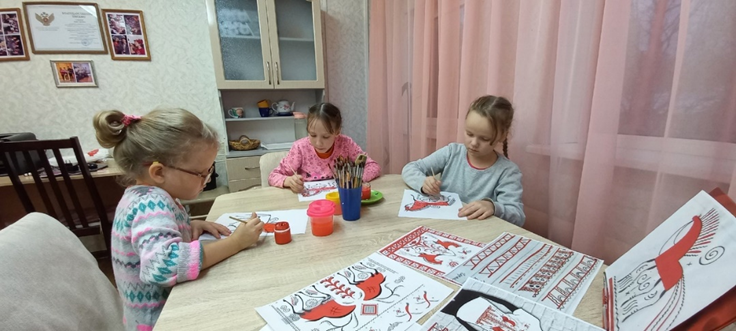 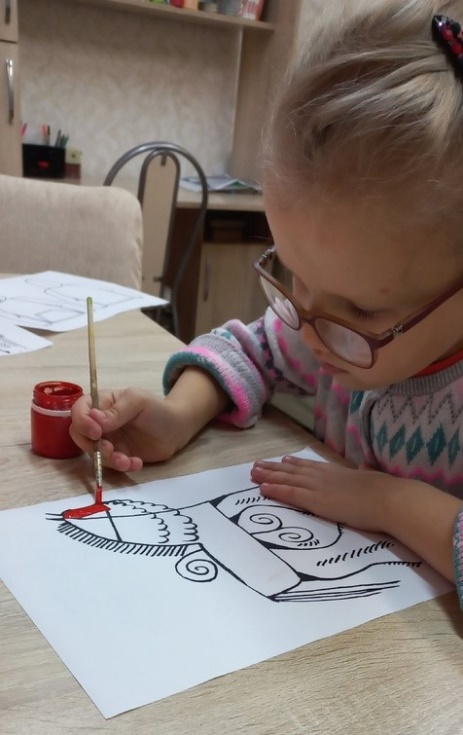 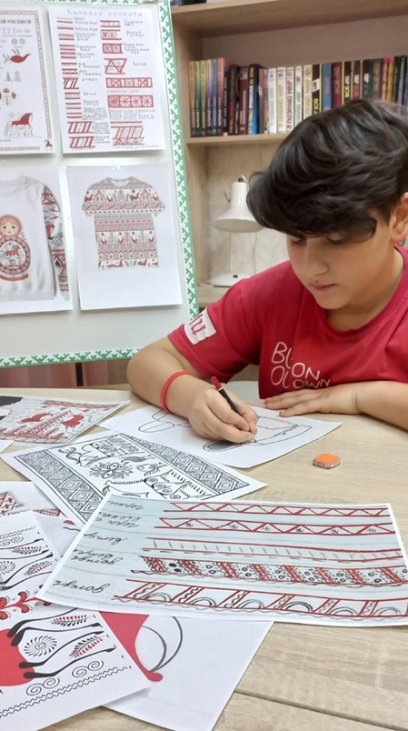 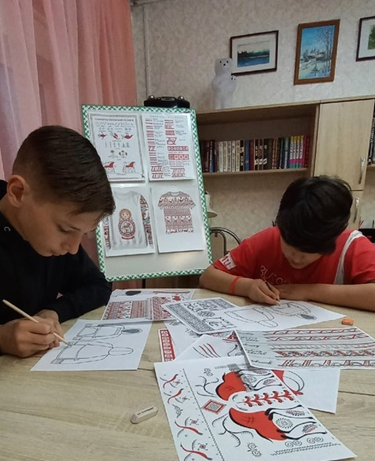 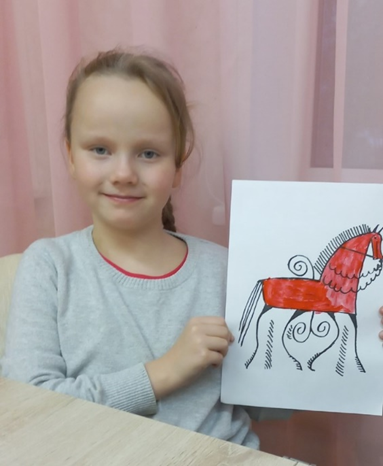 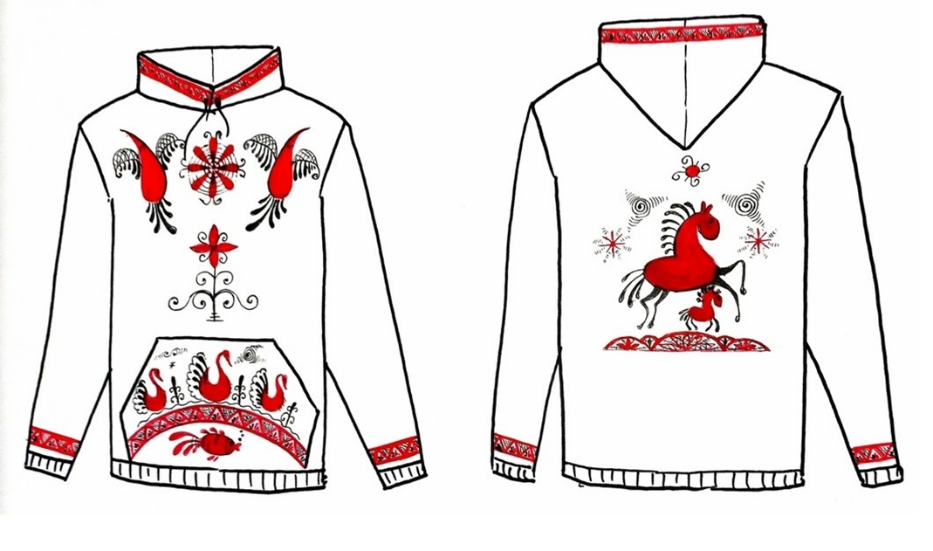 Наш эскиз оформления худи.Источники информации:1.	Арбат Ю. А. Pусская народная роспись по дереву [Текст]: новые находки, систематизация, современное состояние / Арбат Юрий Андреевич. — М.: Изобраз. искусство, 2010. — 200 с.: ил.2.	Дорожин, Ю.Г. Мезенская роспись [Текст]: рабочая тетрадь по основам народного искусства / Дорожин Ю.Г.; художник: Знатных О. — М.: Мозаика-Синтез, 2006. — 16 с.3.	Шарапов В.Э.Графическая и свободнокистевая роспись на территории Коми края в XIXв.4.	Земцова И.В. Методика исследования и обучения мезенской росписи по дереву Учебно-методическое пособие Сыктывкар Издательство СГУ им. Питирима Сорокина 2016.https://kulturologia.ru/blogs/050419/42731/https://belayaistoriya.mirtesen.ru/blog/43255843927/MEZENSKAYA-ROSPIS.-SIMVOLIKA-UZORA.-ELEMENTYI-ORNAMENTAhttps://fb.ru/article/147000/simvolika-i-elementyi-mezenskoy-rospisihttps://artgryada.ru/mezenskaya-rospis/
Информационные ресурсы:Арбат Ю. А. Pусская народная роспись по дереву [Текст]: новые находки, систематизация, современное состояние / Арбат Юрий Андреевич. — М.: Изобраз. искусство, 2010. — 200 с.: ил.Дорожин, Ю.Г. Мезенская роспись [Текст]: рабочая тетрадь по основам народного искусства / Дорожин Ю.Г.; художник: Знатных О. — М.: Мозаика-Синтез, 2006. — 16 с.Шарапов В.Э.Графическая и свободнокистевая роспись на территории Коми края в XIXв.Земцова И.В. Методика исследования и обучения мезенской росписи по дереву Учебно-методическое пособие Сыктывкар Издательство СГУ им. Питирима Сорокина 2016.https://kulturologia.ru/blogs/050419/42731/https://belayaistoriya.mirtesen.ru/blog/43255843927/MEZENSKAYA-ROSPIS.-SIMVOLIKA-UZORA.-ELEMENTYI-ORNAMENTAhttps://fb.ru/article/147000/simvolika-i-elementyi-mezenskoy-rospisihttps://artgryada.ru/mezenskaya-rospis/